Laatija: Sosiaali- ja terveysministeriöVastauksen määräpäivä: 20.10.2015Laki kunta- ja palvelurakenneuudistuksesta annetun lain eräiden velvoitteiden voimassaolon jatkamisesta/ Lag om ändring av lagen om tillämpning av vissa förpliktelser enligt lagen om en kommun- och servicestrukturreformSisältöJohdanto, Tausta	1Jakelu, Vastausohjeet vastaanottajille	2Aikataulu, Vastuuvalmistelijan yhteystiedot:	5SUOMENKIELISET KYSYMYKSET	5SVENSKA FRÅGOR	6Lausunnonantajan saate	7Johdanto, TaustaJohdantoSosiaali- ja terveysministeriössä on laadittu luonnos laiksi kunta- ja palvelurakenneuudistuksesta annetun lain eräiden velvoitteiden voimassaolon jatkamiseksi annetun lain muuttamisesta. Lakiluonnoksen perusteella Paras-puitelain mukaiset sosiaali- ja terveydenhuollon yhteistoimintavelvoitteet jatkuvat edelleen vielä vuoden 2016 jälkeen siihen saakka kunnes sosiaali- ja terveydenhuollon järjestämisvastuu siirtyy kunnilta ja kuntayhtymiltä muodostettaville kuntaa suuremmille itsehallintoalueille 1.1.2019.

Sosiaali- ja terveysministeriö toivoo, että lausunnon antaisivat erityisesti ne kunnat, jotka katsovat, että laissa 490/2014 tarkoitetut Paras-puitelain mukaiset sosiaali- ja terveydenhuollon yhteistoimintavelvoitteet koskevat niitä.

***
Inledning 

Vid social- och hälsovårdsministeriet har det gjorts ett utkast till lag om ändring av lagen om tillämpning av vissa förpliktelser enligt lagen om en kommun- och servicestrukturreform. Enligt lagutkastet ska giltighetstiden för samarbetsförpliktelserna inom social- och hälsovården i enlighet med lagen om en kommun- och servicestrukturreform fortsätta efter 2016 tills ansvaret för ordnande av social- och hälsovården den 1 januari 2019 överförs från kommunerna och samkommunerna till självstyrande områden som är större än kommuner.

Social- och hälsovårdsministeriet önskar få utlåtanden av särskilt de kommuner som anser att de berörs av de samarbetsförpliktelser inom social- och hälsovården enligt lagen om en kommun-och servicestrukturreform som avses i lag 490/2014.



 TaustaKunta- ja palvelurakenneuudistuksesta annettuun lakiin perustuvat kuntien yhteistoimintavelvoitteet sosiaali- ja terveydenhuollon järjestämiseksi ovat kunta- ja palvelurakenneuudistuksesta annetun lain perusteella voimassa vuoden 2016 loppuun. Lain tarkoituksena on ollut varmistaa kunta- ja palvelurakenneuudistuksesta annetun lain mukaisten sosiaali- ja terveydenhuollon yhteistoiminta-alueiden toiminnan jatkuminen sosiaali- ja terveydenhuollon palvelurakenneuudistuksen toteutumiseen saakka. Sen vuoksi ehdotetaan, että kunta- ja palvelurakenneuudistukseen perustuvia sosiaali- ja terveydenhuollon yhteistoimintavelvoitteita jatkettaisiin vuoden 2018 loppuun. Yhteistoiminta-alueiden toiminnan jatkamisella turvattaisiin alueiden palvelujen häiriötön jatkuminen siihen saakka, kunnes sosiaali- ja terveydenhuollon palvelurakenneuudistuksen mukaiset uudet järjestämisvastuulliset organisaatiot aloittavat toimintansa.

***
Bakgrund

Kommunernas samarbetsförpliktelser för ordnande av social- och hälsovården, vilka grundar sig på lagen om en kommun- och servicestrukturreform, gäller enligt den lagen till utgången av 2016. Syftet med lagen har varit att se till att verksamheten för samarbetsområdena inom social- och hälsovården enligt lagen om en kommun- och servicestrukturreform fortsätter tills servicestrukturreformen för social- och hälsovården genomförts. Därför föreslås att de bestämmelser om att de samarbetsförpliktelser inom social- och hälsovården som grundar sig på kommun- och servicestrukturreformen fortsätter att tillämpas till utgången av 2018. Genom att förlänga verksamheten för samarbetsområdena säkerställs att servicen inom områdena fortsätter utan störningar tills de nya organisationer enligt servicestrukturreformen för social- och hälsovården som ska svara för ordnandet av servicen inleder sin verksamhet.
 Jakelu, Vastausohjeet vastaanottajilleVastausohjeet vastaanottajilleLausuntopyyntöön voi vastata ainoastaan sähköisesti. Voitte vastata joko suomenkielisiin tai ruotsinkielisiin kysymyksiin. Lausuntopyyntö koostuu kahdesta monivalintakysymyksestä, joita on mahdollista myös perustella. Lausuntopyynnön voi lähettää vielä toiselle henkilölle hyväksyttäväksi ennen julkaisemista palvelussa.

Lausuntopyyntöön liittyvät tiedot ovat oranssien valikkojen alla. Lausuntopyyntökysely on vihreällä pohjalla. Kysely aukeaa klikatessa vihreän palkin oikeassa laidassa olevaa nuolta. Onnistuneesta lausunnon lähettämisestä tulee vastauskuittaus lausujan sähköpostiin.

Tekniset vastuuhenkilöt:
Jaana Aho, p. 02951 63395, etunimi.sukunimi@stm.fi
Kati Hokkanen, p. 02951 63727, etunimi.sukunimi@stm.fi
lausuntopalvelu.om@om.fi

***
Anvisningar för besvarande av begäran om utlåtande

Begäran om utlåtande kan endast besvaras elektroniskt. Ni kan svara antingen på finska eller svenska frågor. Begäran om utlåtande består av tre flervalsfrågor. Det går också att skriva motiveringar till svaren. Begäran om utlåtande kan skickas vidare för att bli godkänd av en annan person innan den publiceras i tjänsten. Information som anknyter till begäran om utlåtande finns under de orangea menyerna. Frågeformuläret syns mot grön bakgrund. Frågeformuläret öppnas när man klickar på pilen i högra kanten av den gröna balken. Om sändandet av utlåtandet lyckades, kommer det ett e-postmeddelande till den som lämnade utlåtandet.

Tekniska ansvarspersoner:
Jaana Aho, tfn 02951 63395, fornamn.efternamn@stm.fi
Kati Hokkanen, tfn 02961 63727, fornamn.efternamn@stm.fi
lausuntopalvelu.om@om.fi


 Aikataulu, Vastuuvalmistelijan yhteystiedot:AikatauluLausuntopyyntöön tulee vastata 20.10.2015 mennessä.

Tidsplan

Sista dagen som det går att svara på begäran om utlåtande är den 20 oktober 2015.

 Vastuuvalmistelijan yhteystiedot:Hallitusneuvos Pekka Järvinen, p. 02951 63367, etunimi.sukunimi@stm.fi
Hallitusneuvos Päivi Salo, p. 02951 63113, etunimi.sukunimi@stm.fi

Regeringsråd Pekka Järvinen, tfn 02951 63367, fornamn.efternamn@stm.fi
Regeringsråd Päivi Salo, tfn 02951 63113, fornamn.efternamn@stm.fi SUOMENKIELISET KYSYMYKSETVoitte perustella edellistä vastaustanne.Voitte perustella edellistä vastaustanne.Voitte perustella edellistä vastaustanne.SVENSKA FRÅGORNi kan motivera ert svar.Ni kan motivera ert svar.Ni kan motivera ert svar.1. Katsotteko, että laki kunta- ja palvelurakenneuudistuksesta annetun lain eräiden velvoitteiden voimassaolon jatkamisesta koskee kuntaanne?1. Katsotteko, että laki kunta- ja palvelurakenneuudistuksesta annetun lain eräiden velvoitteiden voimassaolon jatkamisesta koskee kuntaanne?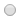 KylläEiEn osaa sanoa2. Pidättekö kunta- ja palvelurakenneuudistuksesta annetun lain eräiden velvoitteiden voimassaolon jatkamista tärkeänä?2. Pidättekö kunta- ja palvelurakenneuudistuksesta annetun lain eräiden velvoitteiden voimassaolon jatkamista tärkeänä?KylläEi
 Ei kantaa3. Pitäisikö velvoitteita muuttaa jollain tavalla?
3. Pitäisikö velvoitteita muuttaa jollain tavalla?
KylläEiEi kantaa1. Anser ni att lagen om ändring av lagen gällande tillämpning av vissa förpliktelser enligt lagen om en kommun- och servicestrukturreform berör er kommun?1. Anser ni att lagen om ändring av lagen gällande tillämpning av vissa förpliktelser enligt lagen om en kommun- och servicestrukturreform berör er kommun?JaNejKan inte säga.2. Anser ni att det är viktigt att förlänga giltighetstiden för vissa förpliktelser enligt lagen om en kommun- och servicestrukturreform?2. Anser ni att det är viktigt att förlänga giltighetstiden för vissa förpliktelser enligt lagen om en kommun- och servicestrukturreform?Ja
 NejTar inte ställning3. Borde förpliktelserna ändras på något sätt?3. Borde förpliktelserna ändras på något sätt?JaNejTar inte ställning